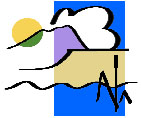 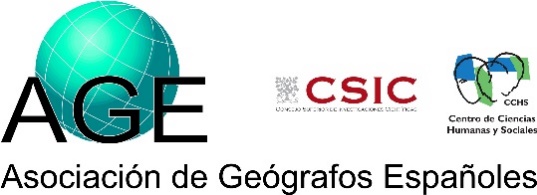 33 JORNAS DE CAMPO DE GEOGRAFIA FISICASevilla 9 a 12 de mayo 2018BOLETIN DE INSCRIPCIONNombre: …………………………………………………………………………………Apellidos: ……………………………………………………………………………….NIF/Pasaporte: …………………………….Institución: …………………………………………………………………………….Teléfono: ………….............E-mail: …………………………….Tipo de Inscripción (límite 2 de Abril, con posterioridad a esta fecha se cobraran 30 € más por cada tipo de inscripción)□ Miembro del Grupo de Geografía Física de la AGE (185 €)□ Miembro de la AGE (210 €)□ General (235 €)□ Cena (opcional) (35 €)Cuenta: ES10 2100 1466 3002 0021 7532Concepto: 33 JC GeoPhys (nombre y apellidos de la persona)Adjuntar a este boletín la justificación del ingreso (33geophys@gmail.com)OBSERVACIONES: dietas alimentarias:talla de camiseta:facilitar el acceso a AVE o Aeropuerto el último día:otras: